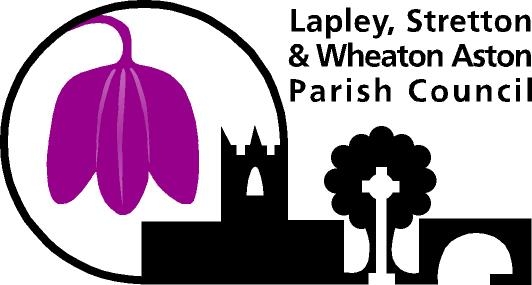 
Minutes of the Meeting of Lapley, Stretton & Wheaton Aston Parish Council held on Thursday 17th January 2019 at Lapley and Wheaton Aston Village HallIn Attendance:	        Cllr T Noblett                      Wheaton Aston (Chairman)			        Cllr W Millington                Wheaton Aston                                                    Cllr. M. Griffiths	           Lapley                                                 Cllr M Fox		           Lapley  (Vice-Chairman)                                                 Cllr P Timson                       Wheaton Aston                                                    Cllr A Anderson                  Stretton                                                      Cllr Sue Whittingham        Wheaton Aston                                                  Cllr S Whittingham            Wheaton AstonAlso in Attendance:	        Mrs A Watson	            Parish Clerk                                                   A member of the press	                                     PCSO Lloyd                          Staffordshire Police                                                    Cllr R Wright                        South Staffordshire CouncilApologies:                                                                             Cllr P Elson              	           Wheaton Aston                                                    Cllr Mrs B Cox                     Wheaton Aston                                                 Cllr M Sutton                       Staffordshire County Council                                                 Cllr B Cox                              South Staffordshire Council                                                     Cllr B Wells                          StrettonAbsent:Public ForumNo public  in attendanceStanding Orders were imposed 7.30pm155. To consider apologiesApologies were received and accepted from Cllr Mr B Cox, Cllr Wells and Cllr M Sutton 156.Vice Chairman Election Resolved Cllr Griffiths is to act as Vice Chairman for the February meeting, proposed by Cllr Millington andseconded by Cllr Noblett157. Declaration of Interest/DispensationCllr Sue Whittingham declared an pecuniary  interest in agenda item 171 158. Signing of the minutesThe minutes of the meeting of the Parish Council meeting held on 6th December 2018 were signedas a true and correct copy.159. Clerks ReportLapley, Stretton and Wheaton AstonParish CouncilClerks ReportJanuary 2019Information Grounds maintenance spec sent to Dittons Services, Bloomin Gardens, SSC and Perennial Landscapesfor return by 11th Feb for three year contract starting April 20193.12.18 reported loose concrete around sign at Primrose Close play park to SSDC to repair.4.12.18 – Concrete Slab on Primrose Close Play Area.  Email sent to Came and Company to check legal implications of covering over the slab. 8.1.19 work completed  8.1.19 Sign at Primrose playarea has been reported as missing Over the Christmas break there have been a number of fires at  Marston Field, police are aware incident 3738/1/1910.1.19 Moles at Marston Field reported Consultationshttps://www.sstaffs.gov.uk/doc/179763/name/70618-Locality%20Data%20Profile%202018%20DRAFT%20COPY.pdf/ Draft Locality Profileyourstaffordshirecard@staffordshire.gov.ukMeetings/Events10.1.19 Lapley Green with Penk Arb14.1.19 Stafford Contingency Officer 15.1.19 Police accountability forum16.1.19 Maintenance meeting 9.30am St Mary’s School 29th January 10amElectrical contractorTraining/CPDGDPR-ongoingCILCAItems emailed to councillors 3.12.18 (Planning) Application 18/00880/FUL5.12.18 H Marshall Police accountability forum5.12.18 planning ref 18/00981/FUL	6.12.18 SPCA News bulletin 7.1.19 Planning ref 18/00392/REM8.1.19 Planning ref 18/00945/FUL10.1.19 SPCA newsbulletin Enforcement – Use of devolved powersPlanning ref 18/00392/FUL ‘no objection’Decisions issued160. Police ReportPARISH COUNCIL MEETING CRIME REPORT. Public bodies can only disclose information if they have the power to do so. Section 115 of the Crime and Disorder Act provides a power to exchange information where disclosure is necessary to support the local Crime Reduction Strategy and Partnership in achieving the aims of the Crime and Disorder Reduction Strategy and objectives outlined within it.The degree of disclosure that takes place must be proportionate and relevant to the level of social ill or criminality it is intended to counter or prevent.The information is only to be processed in relation to crime and disorder purposes. Information will be handled in accordance with the Data Protection Act 1998, the Human Rights Act 1998 and any other relevant legislation governing disclosures and will ultimately be disposed of in a secure manner.    This Police Report covers the dates from 07/12/2018 – 17/01/2019.Over this period of time there have been no crime trends to report or any burglaries or thefts that have taken place. I’m happy to report that we have had no reported anti-social behaviour incidents involving youths within the parish. Although there have been a number of complaints on Facebook/social media sites regards youths causing issues off dirty lane next to the canal (these have not been reported to us). Also speaking with the parish clerk we’re aware of the fires that have been set in Marston Road playing fields. Local patrols will be monitoring these locations to identify any persons causing issues.Pcso Lloyd & Price have Police Surgeries in place over the next month.The following surgeries are…23/01/2019: St Marys Church – 10:30hrs – 11:30hrs.13/02/2019: St Marys Church – 10:30hrs – 11:30hrs28/02/2019: Wheaton Aston Village Hall (parish & Police) 18:30hrs – 19:30hrsPCSO Lloyd and PSCO Price monitor social media for concerns, these concerns need reporting to 101 or 999 in addition to social media. Without an official report these incidents not get logged. Police respond to what is called in Due to numerous fires at Marston Field there has been an increase in patrolsA PC and PCSO joint surgery to be held on 28th February 2019 at 6.30pmConcerns raised about the safety of carers in the parish, police area aware of these issuesPCSO Lloyd left the meeting161. District ReportCllr  Brian Cox has been appointed as cabinet memberBudget is almost complete, awaiting final figures from the Government. New benefits system- people who are currently  receiving Child benefit for more than two children will continue to do so.162. County ReportNo report163. Financial mattersa) Resolved to accept the financial budget comparison to 9th January 2019b) Resolved to accept the financial summary to 9th January  2018c) Resolved to approve the expenditure for December2018/January 2019d) Resolved to approve the payments noted under delegated powers as noted on the Clerks report e) Resolved to accept the interim internal auditors report164. Planning Recommendations: Resolved:a) Planning application:  18/00945/ FUL- ‘No objections’b) Planning application after papers sentc) Planning decisions: None received d) Enforcement Cases: None received e) Delegated responses sent: 18/00392/REM- ‘No objections’165. Working Group reports:Christmas Lights: meeting 19th Feb 5pm HR: not requiredMaintenance/Forward Planning and Finance: Covered under agenda item 171166. Event at Weston ParkWeston Park are due to hold a festival in July 2019. Cllr Anderson queried if the PC have received any information on scale, traffic plans etc , Parish Council have not had any involvement.   Clerk to contact and query                                                                                                             167.CCTV installation                                                                                                                                   The Council considered installing CCTV Marston Field.  ASB has been particularly high. Currently SGS have been advising the PC. Following the recent Police Forum it was suggested that the PC contact SSC and purchase the equipment compatible with the SSC CCTV system, Clerk to investigate further and report back  168. Container application                                                                                                                           Item deferred until a response has been received from alternative venues 169. Birkenshaw Lane                                                                                                                  No new information. Clerk has written to the Secretary of State (Environment and Rural Affairs) for support and is awaiting a response, MP Jeremy Lefroy has also contacted for a response.170. Litter        Update from Cllr Anderson: concern have been raised about litter picking along the A5, recently this has been tackled, thanks to Street Clean, it is hoped that this is continued 171. Lapley Green      Cllr Sue Whittingham left the meetingIt has been difficult to obtain quotes to complete the works inclusively with several contractors declining to quote. Three inclusive quotes have been received and one partial:                                                                                                                            Afeb (tree work only) £5250 plus vatPenkridge Arboriculture £11,005 (plus vat)Four Seasons £17998.00The Eden Company £29950.00 (plus Vat)All contractors were given the same specification and plan (as previously approved with the exception  of the central pine which will now be removed due to safety concerns) and asked to advise the PC on the best use of material/ tree removal and to quote as appropriate. Penkridge Arboriculture did not quote to plant any trees (with the exception of the Christmas tree) or wild flowers due to the time of year in submitting the quote(January) whereas all other contractors did.Resolved to appoint Penkridge Arborists for £11,005 plus vat and an additional £20% (£2201) for contingency based on the work as specified in the quote, subject to a signed Small Works Contract.Additional work to be considered and completed once the work has been done:  tree planting, wild flower planting and the possible installation of a flag pole and installation of the notice board. These will be an agenda item when relevant.Turnock LTD have sourced contractors to quote to install an electrical supply to the Christmas tree. Clerk is awaiting quote. Resolved to budget £1500 and devolve powers to the Clerk to appoint a contractor and complete the work ahead of the renovation work Cllr Sue Whittingham returned to the meeting 172. Equal opportunity Policy                                                                                                                 Resolved to accept the policy which has been updated during the Clerks CILCA training173. Primrose Play Area Sign                                                                                                                    Over the Christmas period the new play area sign (funded by Cllr M Sutton SCC) warning drivers to be   considerate of children playing has been removed. Clerk has been unable to locate it.Resolved  Clerk to purchase a replacement, expected cost £150.00 174.  Items for futureCommunity Speed Watch     Police forum updateUpdate freight hub                                 175. Date of next meetingThe next meeting will be Thursday 28th February 2019 at 7.30pm, Lapley and Wheaton Aston Village Hall.6.30pm start for Pc and PCSO surgery Meeting closed 8.30 pmSigned………………………………………………………………………..Chairman………………………………..DateBank Account Reconciled Statement	28/11/18	fp323477250	Eastern Shires Purchasing 	150.35	0.00	86,632.58	Organisation	28/11/18	fp372713043ssdc	South Staffordshire District 	260.00	0.00	86,372.58	Council	28/11/18	fp39376709scp	Staffordshire County Council 	526.09	0.00	85,846.49	Superannuation Fund	28/11/18	FP457909090181127	Turnock Ltd	2,896.80	0.00	82,949.69	TLT	28/11/18	fp598262297ri	Ricoh U K Limited	392.97	0.00	82,556.72	28/11/18	fp631457675mb	Mr. Malcolm Bissell	0.00	28/11/18	FP639832696181127	WOLVERHAMPTON 	150.00	0.00	82,148.95	WANDERERS FOUNDATION	28/11/18	fp694680314kd	Mrs Karen Daker		0.0	28/11/18	fp747275562bg	Bloomin Gardens & 	1,930.20	0.00	79,999.23	Landscapes Ltd	28/11/18	fp801419055mb	Mr. Malcolm Bissell	3.15	0.00	79,996.08	28/11/18	fp804772675of	Office Furniture Online	198.00	0.00	79,798.08	28/11/18	fp83179976ta	Toplis Associates Ltd	252.42	0.00	79,545.66	28/11/18	fp871479794jm	Mrs. Josie Morris		0.00		28/11/18	fp877639038kd	Mrs Karen Daker		0.00		28/11/18	fp925558897aw	Mrs Amy Watson		0.00		28/11/18	fp97720326ssdc	South Staffordshire District 	600.00	0.00	77,396.05	Council	28/11/18	fp990953521	A F E B Limited	2,695.00	0.00	74,701.05	28/11/18	HMRC Contra	HMRC	417.21	0.00	74,283.84	28/11/18	pf82056825ln	LexisNexis	110.99	0.00	74,172.85	29/11/18	fp764470509	Paul Woodhall Welder	480.00	0.00	73,692.85	13/12/18	fp707980445         Barclays savings	27,151.87	0.00	46,540.98	31/12/18	bacs311218	Untity Trust	29.55	0.00	46,511.43	31/12/18	Chq 300070	Sound Junkies	1,050.00	0.00	45,461.43	31/12/18	chq300072	Salvation Army	100.00	0.00	45,361.43	31/12/18	DD20181214MSD	Mainstream Digital Ltd.	10.18	0.00	45,351.25	31/12/18	DD20181217EE	EE	19.20	0.00	45,332.05	31/12/18	fp162345393tn	Turnock Ltd	312.00	0.00	45,020.05	31/12/18	fp16347312jrb	JRB Enterprises Ltd	137.22	0.00	44,882.83	31/12/18	fp177111971aw	Mrs Amy Watson		0.00		31/12/18	fp191716276kd	Mrs Karen Daker		0.00			31/12/18	fp27681156bg	Bloomin Gardens & 	201.00	0.00	43,119.89	Landscapes Ltd	31/12/18	fp402846926ws	Weston Sawmill & Nursery	180.00	0.00	42,939.89	31/12/18	fp585369287ad	Mrs. Alexa Davies	0.00	31/12/18	fp60327747ssc	South Staffordshire District 	260.00	0.00	42,624.91	Council	08/01/19    02:30 PM Vs: 8.11.02	Lapley Stretton & Wheaton Aston Parish Council	Page 2 of 3Bank Account Reconciled Statement	31/12/18	fp624376216spf	Staffordshire County Council 	571.56	0.00	42,053.35	Superannuation Fund	31/12/18	fp631311204ms	Microshade Business 	88.68	0.00	41,964.67	Consultants Ltd	31/12/18	fp705070696jm	Mrs. Josie Morris		0.00		31/12/18	fp71161889hmrc	HMRC	476.99	0.00	41,415.43	31/12/18	fp76866617mb	Mr. Malcolm Bissell	4.45	0.00	41,410.98	31/12/18	fp770007998sja	St. John Ambulance	220.80	0.00	41,190.18	31/12/18	fp780857496aw	Mrs Amy Watson	20.20	0.00	41,169.98	31/12/18	FP818094361	HMRC	19.71	0.00	41,150.27	31/12/18	fp824357958kd	Mrs Karen Daker	8.10	0.00	41,142.17	31/12/18	fp866644413jpd	J P D Security	288.00	0.00	40,854.17	31/12/18	fp866899150mb	Mr. Malcolm Bissell		0.00		07/01/19	239903576/7460484	Turnock Ltd	937.20	0.00	39,707.26	90	Uncleared and unpresented effects	27/11/18	fp160066732ms	Microshade Business 	88.68	39,378.58	Consultants Ltd	04/12/18	correction181204	A F E B Limited	539.00	38,839.58	TBank Account Reconciled Statement	Fair FX prepaid card	5116561022250691	Statement Number	15	Statement Opening Balance	£287.87	Opening Date	01/10/18	Statement Closing Balance	£155.28	Closing Date	08/01/19	True/ Cashbook Closing 	£155.28	Balance	Date	Cheque/ Ref.	Supplier/ Customer	Debit (£)	Credit (£)	Balance (£)	24/10/18	fp815569141	0.00	110.49	398.36	01/11/18	fxcard20181026	Multiple Suppliers/ Customers	221.79	0.00	176.57	13/11/18	Transfer	0.00	263.18	439.75	22/11/18	fxcard20181112	Cusack Tools Ltd	319.66	0.00	120.09	28/11/18	fccard20181121	Amazon	23.98	0.00	96.11	28/11/18	fxcard20181018	Amazon	-79.65	0.00	175.76	28/11/18	fxcard20181026	Post Office Limited	9.37	0.00	166.39	31/12/18	FC20181213	Post Office Limited	11.11	0.00	155.28	Uncleared and unpresented effectsBank Account Reconciled Statement	Barclays savings account	73219496	20-08-64	Statement Number	11	Statement Opening Balance	£57,545.73	Opening Date	29/06/18	Statement Closing Balance	£84,783.72	Closing Date	09/01/19	True/ Cashbook Closing 	£84,783.72	Balance	Date	Cheque/ Ref.	Supplier/ Customer	Debit (£)	Credit (£)	Balance (£)	09/10/18	recd barrclays	Barclays Bank	0.00	28.71	57,574.44	13/12/18	fp707980445	0.00	27,151.87	84,726.31	09/01/19	credit260618	Barclays Bank	0.00	28.69	84,755.00	09/01/19	credit31218	Barclays Bank	0.00	28.72	84,783.72	Uncleared and unpresented effectsFinancial Summary - Cashbook	Summary between 01/12/18 and 09/01/19 inclusive.	Balances at the start of the year	Ordinary Accounts	Barclays savings account	£57,545.73	Fair FX prepaid card	£75.65	Unity Trust - Current Account	£18,490.99	Total	£76,112.37	Balances at start of period	Ordinary Accounts	Barclays savings account	£57,574.44	Fair FX prepaid card	£166.39	Unity Trust - Current Account	£73,364.17	Total	£131,105.00	RECEIPTS	Net	Vat	Gross	Parish Council	£57.41	£0.00	£57.41	Total Receipts	£57.41	£0.00	£57.41	PAYMENTS	Net	Vat	Gross	Parish Council	£6,402.45	£981.38	£7,383.83	Total Payments	£6,402.45	£981.38	£7,383.83Closing BalancesOrdinary AccountsBarclays savings account	£84,783.72Fair FX prepaid card	£155.28Unity Trust - Current Account	£38,839.58Total	£123,778.58Financial Budget Comparison	Comparison between 01/12/18 and 09/01/19 inclusive.	Excludes transactions with an invoice date prior to 01/12/18	2018/2019	Actual Net	Balance	INCOMEParish Council	10	Precept	£103,088.00	£0.00	-£103,088.00	20	Grants	£0.00	£0.00	£0.00	32	Unity Trust Bank Interest	£0.00	£0.00	£0.00	40	Miscellaneous	£0.00	£0.00	£0.00	50	Barclay's Savings Account	£0.00	£28.72	£28.72	90	Prizes and Awards	£0.00	£0.00	£0.00Total Parish Council	£103,088.00	£28.72	£103,059.28Total Income	£103,088.00	£28.72	-£103,059.28	EXPENDITURE	Parish Council	100	General Administration	£22,645.00	£373.35	£22,271.65	110	Salaries	£40,190.00	£2,967.14	£37,222.86	120	Repairs & Grounds Maintenance	£31,096.00	£281.85	£30,814.15	130	Villages' Improvements	£1,050.00	£0.00	£1,050.00	140	Play Areas	£6,846.00	£0.00	£6,846.00	150	Subscriptions	£764.00	£0.00	£764.00	160	Christmas Celebrations	£10,501.00	£1,988.00	£8,513.00	170	Debit Card - General Expenses	£310.00	£11.11	£298.89	180	Donations	£2,700.00	£0.00	£2,700.00	190	Key Holder Salary	£0.00	£0.00	£0.00	200	Capital Expenditure	£0.00	£0.00	£0.00	Total Parish Council	£116,102.00	£5,621.45	-£110,480.55	Total Expenditure	£116,102.00	£5,621.45	£110,480.55Total Income	£103,088.00	£28.72	-£103,059.28Total Expenditure	£116,102.00	£5,621.45	£110,480.55Funded by reserves	£0.00Total Net Balance	-£13,014.00	-£5,592.73